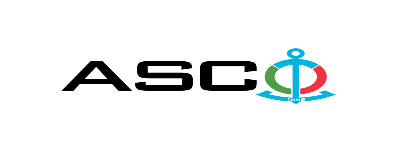 “AZƏRBAYCAN XƏZƏR DƏNİZ GƏMİÇİLİYİ” QAPALI SƏHMDAR CƏMİYYƏTİNİN№AM010/2022 NÖMRƏLİ 04.02.2022-Cİ İL TARİXİNDƏ GƏMİLƏR ÜÇÜN RADİONAVİQASİYA AVADANLIQLARIN SATINALINMASI MƏQSƏDİLƏ KEÇİRDİYİAÇIQ MÜSABİQƏNİN QALİBİ HAQQINDA BİLDİRİŞ                                                              “AXDG” QSC-nin Satınalmalar KomitəsiSatınalma müqaviləsinin predmetiGəmilər üçün radionaviqasiya avadanlıqların satınalınmasıQalib gəlmiş şirkətin (və ya fiziki şəxsin) adı“ADIN group” MMCMüqavilənin qiyməti (ƏDV-siz)218.610,17 AZNMalların tədarük şərtləri (İncotresm-2010) və müddətiDDP, 60 gün ərzində